APPLICATION FOR MEMBERSHIP – UK RESIDENTSSurname:		Name:	 				Title: Professional address:Telephone: (work) 			E-mail :Home address:Home tel. (optional):Category of membership required (please indicate) 1) Standard by Standing Order (please tick)				£40.00	- for the year 2017 (and every 1st January thereafter)2) Standard by institutional or personal cheque (please tick)	£48.00	- for the year 20173) Special by Standing Order (please tick)				£20.00	   (students/ retired/ P-T/ those not currently in employment)- for the year 2017 (and every 1st January thereafter)4) Special by cheque							£24.00	   (students/retired/P-T/not currently in employment)- for the year 2017Method of Payment	CHEQUE made out to ACIS, amount payable:			£…………….	STANDING ORDER to ACIS, amount payable 			£……………..Signed:								Date: ACIS welcomes payment by Standing Order as this minimises the costs and administration. Please either set up a S/O (see next page) or send a cheque for the appropriate amount.Post cheques to:Dr Carlos de Pablos-OrtegaACIS Membership SecretarySchool of Politics, Philosophy, Language and Communication StudiesUniversity of East AngliaNorwich Research ParkNR4 7TJ NorwichNorfolkUKE-mail: c.de-pablos@uea.ac.uk - Direct tel: +44 (0)1603 593354DETAILS REQUIRED TO PAY BY STANDING ORDERPlease pay to the Association for Contemporary Iberian Studies (ACIS) Current Account at National Westminster Bank, PO Box 12, High Street, Chelmsford, CM1 1BL, United Kingdom.Account number: 1245 5636Bank Sort Code:  60-05-13IBAN NUMBER: GB15NWBK60051312455636IBAN BIC NUMBER: NWBKGB2LAmount to be paid: 	Standard membership 			£40						Special membership (students, etc.)	£20		Annual subscription renewals due 1st JanuaryWhen you have made the payment, please confirm to: Dr Carlos de Pablos-Ortega, c.de-pablos@uea.ac.uk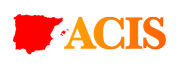 Association 
for 
Contemporary Iberian StudiesAssociation 
for 
Contemporary Iberian Studies 